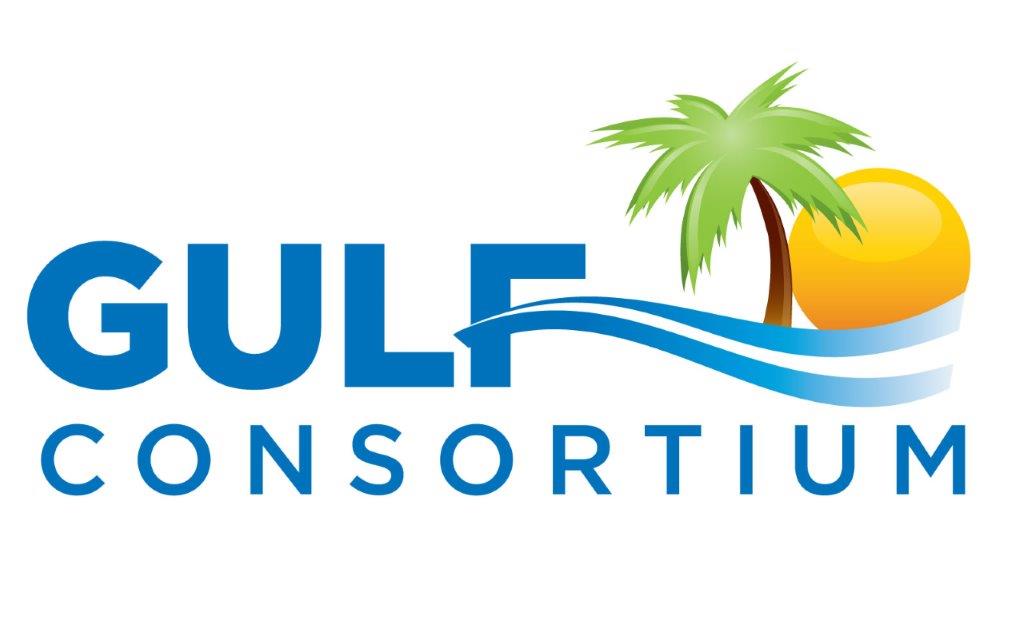 Procurement ReviewItem:Budget Line Item:		Reviewed By:CategoryYesNoNotesConforms to Budget? Note Budget balanceReasonableNote reasonableness checkExceeds $5,000 but less than $10,000?Micropurchase documentationExceeds $10,000?Two quotesSingle Source?Cite specifics (hotel does not allow alternate vendors, etc.)